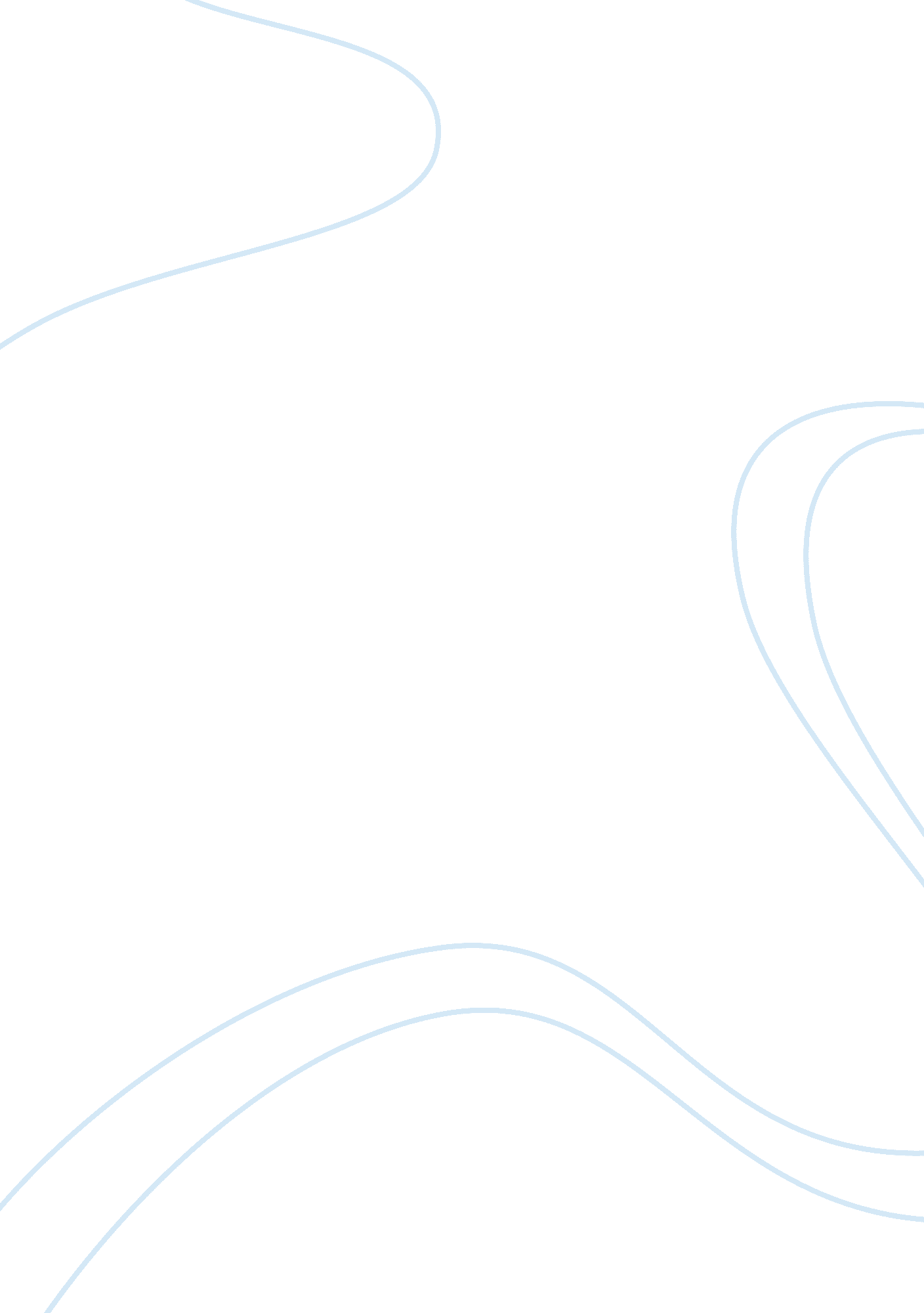 Retainer agreementBusiness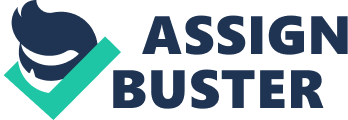 CONTINGENCY FEE RETAINER AGREEMENT” The outlined contingency retainer fee agreement is made between Kibri & Winkle P3vvQzwga. C. 433 West Michigan Avenue 
Lansing, Michigan 48933 (hereby known as ‘ Solicitors’) 
And 
Lester Milton 
1. Our responsibility 
Our responsibility shall include necessary investigation and prosecution, if necessary, of all claims against Tia Laundry and any other party that might have contributed to the slip and fall that occurred on Lester’s stairs on May 30, 2006. 
2. Amount of contingency fee 
The contingency fee amounts to a third of any derived gains from the claim. This applies regardless of whether any arising case is informally settled or prosecuted. The fees will also include any incurred costs by solicitors in their course of the contract’s obligations. Such may be filling fees, court reporter fees, expert witness fees, travel fees, long distance calls, and coping costs that shall be deducted before the formal fee claim. 
3. Consequences of termination of the contract 
Lester retains the right to terminate the contract at anytime. In such a case, it will have to pay any outstanding fee until the time of termination of the contract. 
4. Solicitors’ authority 
The solicitor shall represent Lester in all aspect of the case. 
5. Motions arising during the agreement period 
Any further representation by the solicitors due to cross claim or counter claims shall be made at a fee of $350 per hour. 
6. Appeals 
The solicitors shall not appeal outcome of the representation unless there is a sound ground for such appeal. The solicitors also reserve the right to withdraw their services if the claims becomes ‘ non-substantial’. In such a case, the client’s file will be surrendered. 
7. Disclaimer 
The solicitors or any of its agents does not guarantee any success in the representation. Further, this is the final agreement between the solicitors and Lester and any changes shall be made in writing. 
Date……………………………………………………………………………… 
1st witness 
(Name and thumb print)…………………………………….. 
2nd witness 
(Name and thumb print)…………………………………………… 
(Bergman and Bergman, 2011) 
Reference 
Bergman, P. and Bergman, S. (2011). The criminal law handbook: Know your rights, survive the system. Berkeley, CA: Nolo. 